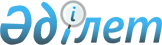 "Мемлекеттік бағдарламалар тізбесін бекіту туралы" Қазақстан Республикасы Президентінің 2010 жылғы 19 наурыздағы № 957 Жарлығына өзгеріс енгізу туралы" Қазақстан Республикасының Президенті Жарлығының жобасы туралыҚазақстан Республикасы Үкіметінің 2016 жылғы 12 қаңтардағы № 6 қаулысы      Қазақстан Республикасының Үкіметі ҚАУЛЫ ЕТЕДІ:

      «Мемлекеттік бағдарламалар тізбесін бекіту туралы» Қазақстан Республикасы Президентінің 2010 жылғы 19 наурыздағы № 957 Жарлығына өзгеріс енгізу туралы» Қазақстан Республикасының Президенті Жарлығының жобасы Қазақстан Республикасы Президентінің қарауына енгізілсін.      Қазақстан Республикасының

      Премьер-Министрі                      К. Мәсімов «Мемлекеттік бағдарламалар тізбесін бекіту туралы» Қазақстан

Республикасы Президентінің 2010 жылғы 19 наурыздағы № 957

Жарлығына өзгеріс енгізу туралы      ҚАУЛЫ ЕТЕМІН:

      1. «Мемлекеттік бағдарламалар тізбесін бекіту туралы» Қазақстан Республикасы Президентінің 2010 жылғы 19 наурыздағы № 957 Жарлығына (Қазақстан Республикасының ПҮАЖ-ы, 2010 ж., № 25-26, 185-құжат) мынадай өзгеріс енгізілсін:

      жоғарыда аталған Жарлықпен бекітілген Мемлекеттік бағдарламалар тізбесі осы Жарлыққа қосымшаға сәйкес жаңа редакцияда жазылсын.

      2. Осы Жарлық қол қойылған күнінен бастап қолданысқа енгізіледі.      Қазақстан Республикасының

      Президенті                            Н.НазарбаевҚазақстан Республикасы

Президентінің    

201 жылғы « »    

№ Жарлығына    

ҚОСЫМША      Қазақстан Республикасы 

Президентінің     

2010 жылғы 19 наурыздағы

№ 957 Жарлығымен   

БЕКІТІЛГЕН       Мемлекеттік бағдарламалар тізбесі
					© 2012. Қазақстан Республикасы Әділет министрлігінің «Қазақстан Республикасының Заңнама және құқықтық ақпарат институты» ШЖҚ РМК
				Р/с №АтауыӘзірлеуге жауапты мемлекеттік органМемлекеттік бағдарламаларды әзірлеу мерзіміМемлекеттік бағдарламаларды іске асыру мерзіміҚазақстан Республикасы Президентінің Әкімшілігіне енгізу мерзімі1234561.Инфрақұрылымды дамытудың 2015-2019 жылдарға арналған «Нұрлы жол» мемлекеттік бағдарламасыҚазақстан Республикасы Ұлттық экономика министрлігі2015 жылғы 2 наурызға дейін2015-2019 жылдар2015 жылғы 12 наурызға дейін2.Қазақстан Республикасын индустриялық-инновациялық дамытудың 2015-2019 жылдарға арналған мемлекеттік бағдарламасыҚазақстан Республикасы Инвестициялар және даму министрлігі2014 жылғы 1 маусымға дейін2015-2019 жылдар2014 жылғы 1 шілдеге дейін3.«Ақпаратты Қазақстан - 2020» мемлекеттік бағдарламасыҚазақстан Республикасы Инвестициялар және даму министрлігі2012 жылғы 1 қарашаға дейін2013-2019 жылдар2012 жылғы 1 желтоқсанға дейін4.Діни экстремизмге және терроризмге қарсы іс-қимыл жөніндегі мемлекеттік бағдарламаҚазақстан Республикасы Бас прокуратурасы2013 жылғы 1 тамызға дейін2013-2017 жылдар2013 жылғы 1 қыркүйекке дейін5.Қазақстан Республикасының денсаулық сақтау саласын дамытудың 2016-2019 жылдарға арналған «Денсаулық» мемлекеттік бағдарламасыҚазақстан Республикасы Денсаулық сақтау және әлеуметтік даму министрлігі2015 жылғы 15 қарашаға дейін2016-2019 жылдар2015 жылғы 31 желтоқсанға дейін6.Қазақстан Республикасында білім беруді және ғылымды дамытудың 2016 - 2019 жылдарға арналған мемлекеттік бағдарламасыҚазақстан Республикасы Білім және ғылым министрлігі2016 жылғы 10 ақпанға дейін2016-2019 жылдар2016 жылғы 1 наурызға дейін7.Қазақстан Республикасында тілдерді дамыту мен қолданудың мемлекеттік бағдарламасыҚазақстан Республикасы Мәдениет және спорт министрлігі2010 жылғы 1 қазанға дейін2011 - 2019 жылдар2010 жылғы 1 қарашаға дейін8.Қазақстанның су ресурстарын басқару мемлекеттік бағдарламасыҚазақстан Республикасы Ауыл шаруашылығы министрлігі2013 жылғы 30 қазанға дейін2014-2019 жылдар2013 жылғы 31 желтоқсанға дейін